Interviewer__________	  Household ID___________      Date _____________  	  Start time _____________       End time ______________ Cluster/Zone __________     Latitude _______________      Longitude ______________Type of residence Single family   Multiple unit   Mobile home   Other ________________________HOUSEHOLD SURVEYModule:  Contact Information What is your full name? __________________________________________________What is your street address?Street 		Apt  	City __		              State __ __            Zip Code:	What is the best telephone number to reach you in case we have questions about your survey? Please specify if this is a cellular phone, house phone, or work phone. ( __ __ __ ) __ __ __ - __ __ __ __    Cell    House    WorkModule:  DemographicsHow many people live in this residence? _____How many are male? _____  How many are female? _____How many people that live here are less than two years old? _____217 years old? _____   1864 years old? _____   More than 64 years old? _____How many people in this household are of Hispanic, Latino, or Spanish origin? _____To which race do members of this household most identify? I will read a list of races. Please tell me how many people in the household identify as being that race.               Record the number of people of each race described:_____ Black               _____ American Indian/Alaska Native_____ White              _____ Native Hawaiian or other Pacific Islander_____ Asian             Module: Location/Exposure and CommunicationsWas anyone home at any time between [Incident Date/Time] and [End Date/Time]? Yes No After [the incident] did you or anyone else in your household detect any unusual smells or tastes that you think were related to the incident?   Yes No How did your family first receive information or instructions about the incident? Check only one. Noticed odor/saw chemical             	 Directly from person in authority (police, firefighter) Reverse 911 call to landline phone	 Reverse 911 call to cell phone       Call to landline phone	 Call to cell phone TV	 Radio Text message on a cell phone 	 Social media (Facebook, Twitter) Directly from another person (such as friend or relative) Other (Please specify):______________________________________________________As the incident progressed, how did you obtain information? Check all that apply. Directly from person in authority (police, firefighter)  Reverse 911 call to landline phone	 Reverse 911 call to cell phone       Call to landline phone	 Call to cell phone TV	 Radio Text message on a cell phone 	 Social media Website 	 Community meeting Newspaper Directly from another person (such as friend or relative) Other (Please specify):______________________________________________________Did your household evacuate after [the incident]? Yes  No    Go to Question D1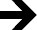 Which day and at approximately what time did you evacuate?  ____/____/______  	 ____:_____     AM   PM       MM        DD       YYYYModule:  Health StatusI’m going to ask you some questions about symptoms that could be related to the [Incident]. The appropriate symptoms for the incident should be  selected ahead of time. Fill out the table provided below for each one.  Module : Medical Care Received1.Did you or anyone in your family receive medical care or a medical evaluation because of the incident? Yes     Go to Question 3 No  Why didn’t you seek medical care? Did not have symptoms     Symptoms were not bad enough      Don’t like to go to the doctor Didn’t want to take time Worried about who would pay for the medical visit Worried about losing job Other (Please specify): ______________________________________________ UnsureFor those individuals who did not seek medical care, go to the next module.Please tell me if any of the following describe why you sought medical care. Read questions a-c to the respondent and circle the appropriate answer(s).You were given instructions to seek medical care?	Yes	No	UnsureYou experienced health problems or symptoms 
within 24 hours of the incident?	Yes	No	UnsureYou were worried about possible health 
problems associated with the incident? 	Yes	No 	UnsureFor each person who received medical care, please tell me the person’s name, where they received care, and the date.  Please include medical evaluations by emergency medical services or EMTs, hospitals, and doctor’s offices.If a hospital was named, ask: Was [name] treated and released from the emergency department or hospitalized?  If hospitalized, ask: How long was [he/she] hospitalized? Module: Needs1. As a result of the incident, does your household need any of the following…Read all choices to the respondent.  (check all that apply)        Medicine or medical supplies          Medical care        Mental health care              Water              Shelter                Food          Utilities         Transportation         Other, specify _________________________________ Don’t know/refusedModule: Other Information1. Is there anything else you want to tell us related to the [chemical] incident?That completes this survey. I would like to sincerely thank you for your time.  Be sure to record the end time on the first page of this survey.Did you or anyone else in your household shelter in place, meaning staying inside, with doors and windows closed and all ventilation systems turned off?  If yes, ask the respondent: Where did you shelter in place?  At home At work At school In your vehicle      Other(Please specify): 	Yes     No     UnsureDid you follow instructions about shelter in place?Yes     No     UnsureDid you or anyone else in your household smell an odor? If no or unsure skip questions I and j. Yes     No     UnsureCan you please describe the odor?   Gasoline Rotten eggs Chemical Smell Paint or paint thinner Bug spray Smoke Sewage Other(Please specify): 	Would you describe the odor as light, moderate or severe?  Light   Moderate  SevereDid you or anyone else in your household come in contact with?  Smoke cloud Dust Debris Fog Other(Please specify): 	 UnsureDid anyone in your household experience [Symptom] since the incident?  If yes, go to ii. If no, repeat i for next symptom.Did anyone in your household experience [Symptom] since the incident?  If yes, go to ii. If no, repeat i for next symptom.If anyone in your household experienced this [Symptom] before the incident did it get worse?If anyone in your household experienced this [Symptom] before the incident did it get worse?Is anyone in your household still experiencing [Symptom]?  Repeat i for next symptom.Is anyone in your household still experiencing [Symptom]?  Repeat i for next symptom.YesNoYesNoYesNoGENERALFeverChillsGeneralized weaknessBody painSevere bleedingEYESIncreased tearing Irritation/pain/ burning of eyesBlurred vision/double visionBleeding in eyesEAR/NOSE/THROATRunny noseBurning nose or throatNose BleedsHoarsenessIncreased salivation Ringing in earsDifficulty swallowingSwollen neckPain in jawOdor on breath (Gasoline or other, specify)Stuffy nose/sinus congestionIncreased congestion or phlegmNERVOUS SYSTEMHeadacheDizziness or lightheadednessLoss of consciousness/faintingSeizures or convulsionsNumbness, pins and needles, or funny feeling in arms or legsConfusionDifficulty concentratingDifficulty remembering thingsConcussionLoss of balance  MUSCLE/JOINT/BONESWeakness of arms Weakness of legs Joint swellingMuscle weaknessMuscle twitching Tremors in arms or legsJoint painBroken bone/fractureDislocationSprain or strainWhiplashHEART AND LUNGSBreathing slow Breathing fastDifficulty breathing/feeling out-of-breathCoughingWheezing in chestSlow heart rate/pulse Fast heart rate/pulse Chest tightness or pain/anginaBronchitisPneumoniaBurning lungsSTOMACH/INTESTINESNauseaNon-bloody vomitingNon-bloody diarrheaBloody vomiting Blood in stool/diarrheaAbdominal painFecal incontinence or inability to control bowel movementsBowel perforationSKINIrritation, pain, or burning of skinSkin rashHivesSkin blistersBumps containing pusNail changesHair loss in area of rashHair lossDry or itchy skinSweating Cool or pale skinSkin discolorationPoor wound healingPetechiae/Pinpoint round spots Blue coloring of ends of fingers/toes or lipsLips turning blueAbrasion/scrapeBruiseCutKIDNEY/BLADDERUrinary incontinence or dribbling peeInability to urinate or peeBlood in urinePainful urinePSYCHIATRICAnxietyAgitation/irritabilityThoughts of suicideFatigue/tirednessDifficulty sleepingDifficulty staying asleepFeeling depressedHallucinationsParanoiaUnexplained fearTension or nervousnessAny other symptoms? If yes, What was it? Record below.1.2.3.4.NameWhere Received CareDateNameTreated and ReleasedHospitalizedDuration of Hospitalization